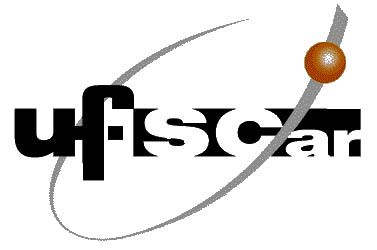 PROGRAMA DE MONITORIA ANEXO 1PLANO DE TRABALHO(  ) Monitor bolsista (Portaria GR 493/98 de 21/07/98)(  ) Monitor voluntário (Resolução CEPE 429/02 de 29/11/02) (  ) 1º período de 2020(  ) 2º período de 2020DEPARTAMENTO  	DISCIPLINA		Código 	 MONITOR		R.A. 	NOME DO BANCO	Agência	 Conta Corrente: 		CPF:	 Telefone para contato 			  ENDEREÇO PARA CORRESPONDÊNCIA 			 	CEP 	 ORIENTADOR 		  RESUMO EMENTA 		 OBJETIVOS GERAIS DE ATIVIDADES DO MONITORCRONOGRAMA DE ATIVIDADES DO MONITORDeclaramos estar cientes das normas que regem a presente monitoria.São Carlos,	de	de  	Monitor	OrientadorDeclaro para os devidos fins que não acumulo e não acumularei esta bolsa de monitoria com qualquer outra função remunerada por  bolsa da Universidade, ou outro órgão financiador. (para bolsistas)MonitorOBS.: PREENCHER TODOS OS CAMPOS DE ACORDO COM A MONITORIA.---------------------------------------------------------------------------------------------------------------------------------UNIVERSIDADE FEDERAL DE SÃO CARLOS - CENTRO DE CIÊNCIAS BIOLÓGICAS E DA SAÚDE Rod. Washington Luís,  km 235 | CEP. 13565-905 | São Carlos - SP | tel. 16-33518301 e-mail. ccbsdir@ufscar.br